Guidelines for contributors in virtual ITU-D study group meetingsBefore the e-meeting:Make sure you have registered online for the Study Group of your choice (or both of them) and that your registration has been approved by the Designated Focal Point (DFP) in your administration/organization/entity;Kindly ensure that you have the latest version of Zoom if the application is installed on your computer (click on profile > check for updates);Identify clearly at which point and for how long you will intervene while aiming to stay within the agreed allocated time for your intervention (with the guidance of the chairperson of the e-meeting and the support of the ITU-D SG Secretariat as appropriate). Participate in a test call to understand clearly how to connect to the virtual room through the Restricted Virtual Events portal and how the tool (Zoom with interpretation and captioning, see Section 4 and Annex 1) works:More information about this test call will be provided to you through a separate communication. If during the test call, your connection is not stable, the SG Secretariat will liaise with you to receive if possible a video recording as a backup. On the day of the meeting, connect at least 10 minutes prior to the start of the meeting so that ITU can address any last minute issue.   Inform in advance the meeting chairperson (and the ITU-D SG Secretariat) if anyone else can be on standby to intervene on your behalf in case your connection would fail;Make sure that you have the necessary equipment and set-up for your intervention to be heard correctly (please avoid Bluetooth headphones and use a cabled headphone instead).During the e-meeting:When your turn to intervene approaches, please raise your hand so the chairperson sees that you are available;Switch your video on and unmute your microphone when given the floor by the chairperson or IT moderator. Keep your video switched off and your microphone muted at all other times.Do not read your contribution but summarize only the key points within your allocated time limit.Your intervention should be succinct and convey in simple clear words, the actionable message you wish all participants to retain;Speak as clearly and slowly as possible;Report any connectivity issue in a private chat with the IT moderator, who will provide support;Should your connection fail or the voice quality be poor during your intervention:The chairperson may stop your intervention and move to another contribution while ITU IT team tries to resolve the connection issue;If the connection fails for a second time, the video recording (if available), your pre-assigned backup person (if any), or someone from the management team will present the contribution;The time for Q&A interventions will be strictly according to the time limit scheduled. Instead of giving the floor, participants will be encouraged to submit questions / comments written through the chat, which may be answered by the person to whom the question is addressed during or after the e-meeting. Where the chat question is clearly addressed to you, you may reply by typing your response in the chat. The chat moderator will indicate to participants that you replied in the chat.Please note that: The e-meeting focus is on the key items: output reports, new study QuestionsOther agenda items may be skipped if no contribution has been submitted.Admin documents from the SG Secretariat (e.g. list of contributions, list of liaison statements, lessons learned) may be briefly mentioned (noted for consideration) by the chairing person without giving the floor to the SG Secretariat.Issues taking too much time will be delegated by the chairperson to the management team to address offline in order to minimize the time taken during the e-meeting.After the e-meeting:Please email your response to any unanswered question to the chairperson and to ITU-D study group secretariat as soon as possible and at latest the next day after the e-meeting.Tool used for the e-meeting:Zoom will be used for the e-meeting. Information on how to connect and use Zoom is available in the following web page: https://www.itu.int/en/general-secretariat/ICT-Services/remoteparticipation/Pages/onlinemeetingroom.aspxThis meeting will also provide interpretation (informal rapporteur group e-meetings: English and French) and human-based captioning for all sessions. Annex 1 provides more information how to enable interpretation and captioning in Zoom.Important: To enable interpretation, you must download and install the latest version of Zoom. The latest version is available here: https://itu.zoom.us/download Annex 1: How to enable interpretation and captioning with ZoomTo enable interpretation:Important: To enable interpretation, you must download and install the latest version of Zoom. The latest version is available here: https://itu.zoom.us/downloadClick on the “Interpretation” button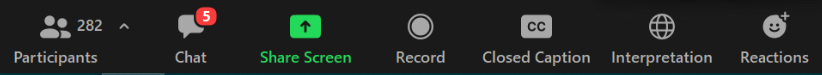 In the menu that appears, select the preferred language (e.g. French in this example)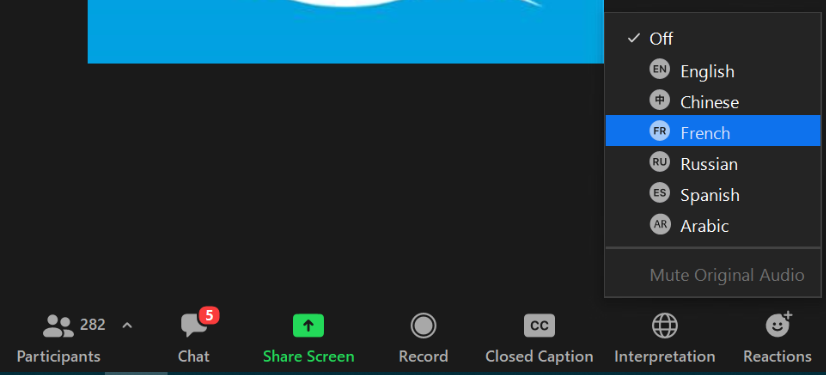 You will hear the interpreted language, with the original language at lower volume in the background.To enable captioning:Click on the “Live Transcript” button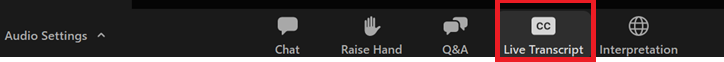 In the menu that appears, click on “Show Subtitle”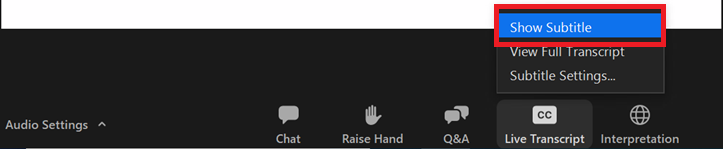 You will see captioning on the screen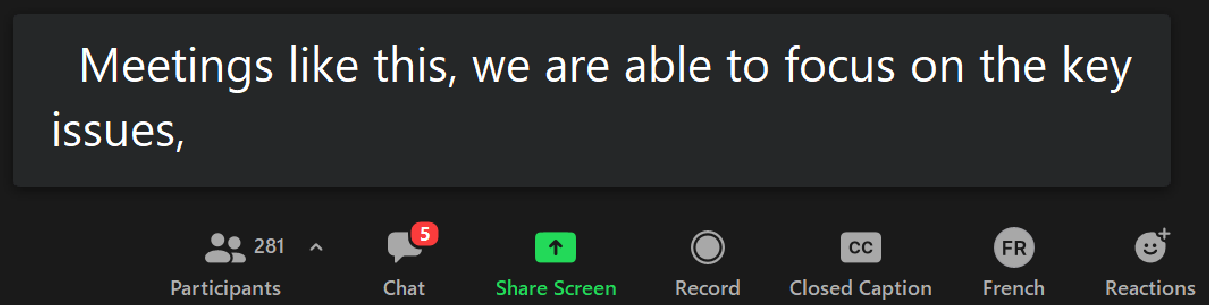 Other features for captioning:To see the full transcript in a web browser, go to the following links from your browser: For Study Group 1: http://streamtext.net/player?event=ITU-D-SG-1For Study Group 2: http://streamtext.net/player?event=ITU-D-SG-2To see the full transcript in Zoom:Push the “Closed Caption” button and select “View Full Transcript” item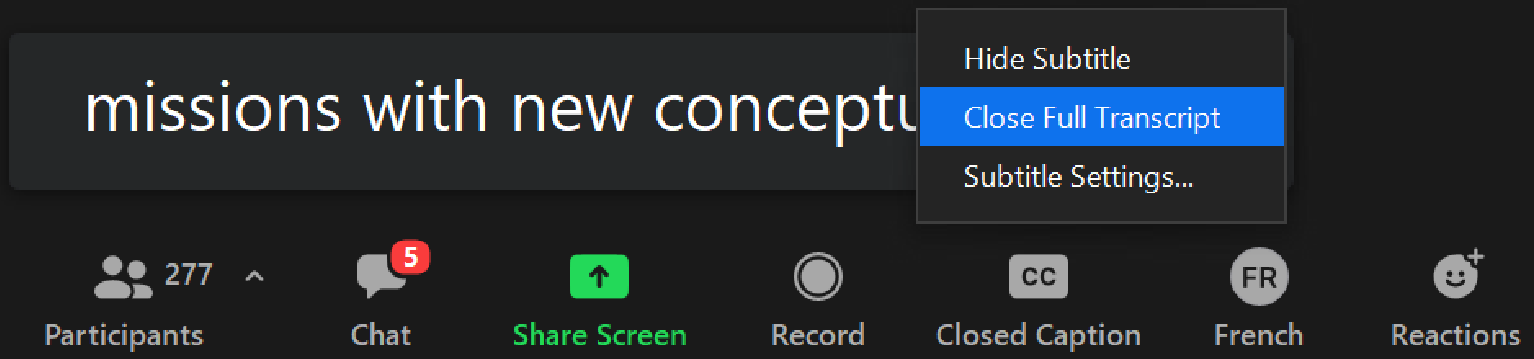 A full captioning transcript window will appear on the right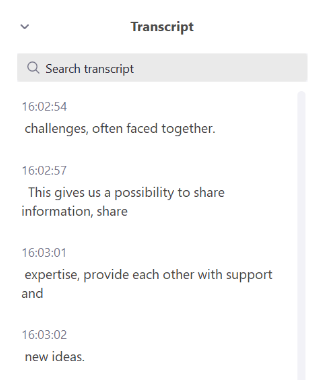 To change options (e.g. font size) for captioning:Push the “Closed Caption” button and select “Subtitle Settings” from the menu that appears. The following window will then appear to change settings to match your preferences: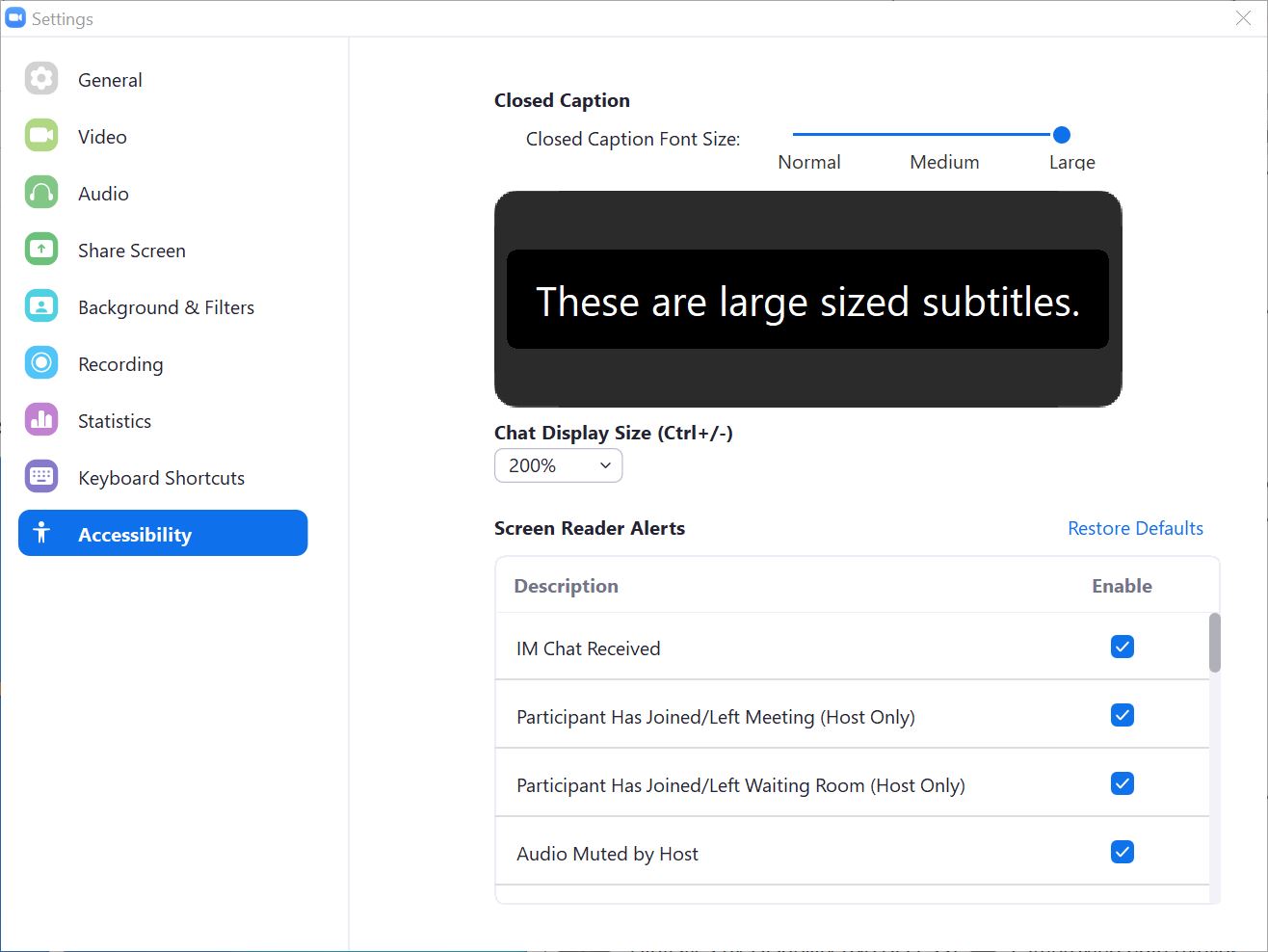 _______________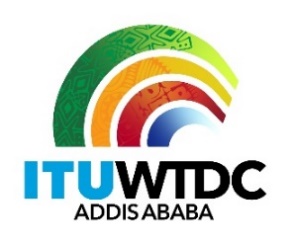 Telecommunication 
Development SectorStudy Groups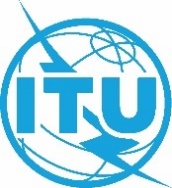 ITU-D Study Group 1 and 2 Plenaries and Rapporteur Group MeetingsITU-D Study Group 1 and 2 Plenaries and Rapporteur Group MeetingsITU-D Study Group 1 and 2 Plenaries and Rapporteur Group MeetingsITU-D Study Group 1 and 2 Plenaries and Rapporteur Group MeetingsVirtual Format, 11-22 October 2021Virtual Format, 11-22 October 2021Virtual Format, 11-22 October 2021Virtual Format, 11-22 October 2021Document SG1RGQ/ADM/63-EDocument SG2RGQ/ADM/62-E29 September2021English onlyAll Questions All Questions All Questions All Questions SOURCE:Telecommunication Development BureauTelecommunication Development BureauTelecommunication Development BureauTITLE:Guidelines for contributors in virtual ITU-D study group meetingsGuidelines for contributors in virtual ITU-D study group meetingsGuidelines for contributors in virtual ITU-D study group meetingsAbstract:This document shares with the ITU-D Study Group 1 and 2 participants some guidelines for contributors in virtual ITU-D study group meetings.The current guidelines are confirmed for usage for the ITU-D Study Groups Rapporteur Group meetings (SG1: 11 - 15 October 2021, SG2: 18 - 22 October 2021).